Publicado en Valdepeñas  el 17/12/2019 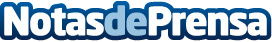 El Museo de la Fundación Gregorio Prieto ha presentado la exposición del XXV Certamen de Dibujo La artista granadina Belén Mazuecos ganadora del primer premio con su obra "La impostora" y en segundo lugar el creador manchego Pedro Morales Elipe, por "Noche abierta"Datos de contacto:Autor91Nota de prensa publicada en: https://www.notasdeprensa.es/el-museo-de-la-fundacion-gregorio-prieto-ha Categorias: Artes Visuales Premios http://www.notasdeprensa.es